Муниципальное бюджетное дошкольное образовательное учреждениеЦентр развития ребенка – детский сад № 21 «Малышок»города Новоалтайска Алтайского краяКонспект непосредственно образовательной деятельности по познавательному развитию по теме «Профессии в эпоху Петра I» для детей старшей группы Выполнила: воспитатель Воробьева А. А.г. НовоалтайскТема занятия «Профессии в эпоху Петра I»Цель: развивать у детей интерес и любовь к своей Родине, чувство патриотизм.Задачи: 1. Познакомить детей с царем Петром I, как уникальной личностью, профессиональным человеком.2. Обогатить словарный запас детей словами царь, флот, кораблестроитель, плотник, штурман, кузнец, «потешный». Развивать умение рассматривать картины, рассказывать по ним.3. Продолжить совершенствовать умение в изготовлении объемной аппликации. 4. Воспитывать логическое мышление, внимание, аккуратность.Материалы и оборудование: распечатанные портреты с изображением Петра I, распечатанная картинка «Петровской флотилии», заготовки для изготовления объемной аппликации «Корабль».Ход занятия:Здравствуйте, ребята! Рада видеть вас на нашем занятии. Сегодня наше занятие будет необычным, мы с вами перенесемся в прошлое. В то время когда правили цари. Кто-нибудь из вас знает, кто такой царь? (Ответы детей).Царь – это государь, титул славянских монархов, верховный правитель земли, государства. Так называли себя правители Русского государства с 1547 по 1721 года. Давайте отправимся с вами в далекое прошлое, в период правления Российского царя Петра I. Познакомимся с царем, узнаем, каких высот он достиг за время своего правления, что изменилось в Российском государстве, какие профессии были востребованы в годы правления.Вы готовы? (Ответы детей)Посмотрите на портрет, как вы думаете, кто здесь изображен? (Ответы детей).Правильно, это маленький Петр I. В России не каждый мог стать царем, только тот, кто родился в царской семье. Родителями Петра I были - отец царь Алексей Михайлович и мама Наталья Кирилловна. Отец умер рано, и Петра I воспитывала мать. Петр I вырос великаном, его рост был 2 метра 13 см. Он был очень сильным ребенком, любил работать кувалдой. Получил домашнее образование, знал немецкий язык. Петр I был любознательным ребенком, хотел все знать и понимать. С раннего детства увлекался военным делом, любил играть в солдатиков. Во время игр создал «потешное войско». Как вы думаете, почему оно называлось «потешным»? (Ответы детей).«Потешное» значит не настоящее, выдуманное. Он любил играть с такими же мальчишками, как и он сам: строить крепости, маршировать, сам Петр I любил играть на барабане. В «потешное» войско могли попасть только, смелые, сильные и выносливые ребята. Поэтому он стал хорошим солдатом.В 12 – летнем возрасте Петр I обнаружил в сарае парусную лодку. Юный Петр I распорядился восстановить судно и опустил его на воду. Так было заложено начало «Петровской флотилии», которая в дальнейшем переросла в Российский флот. Посмотрите на следующий портрет. Это Петр I в старшем возрасте. Когда он вырос, то уехал учиться в Голландию. Там он научился строить корабли, он даже сам мог их проектировать. Посмотрите на картинки, здесь изображены корабли времен Петра I. Давайте и мы с вами пополним его коллекцию кораблей. А сделаем это с помощью объемной аппликации.  Для этого нам понадобится круг из цветной бумаги;полоски белой бумаги размером 9*3 см, 5*2 см;полоска коричневого цвета 7*3 см;черные кружочка;круг в виде спасательного круга;клей, цветной карандаш красного цвета.Приступим к изготовлению корабля. Для начала согните круг ровно пополам, это будет корпус корабля. Затем возьмите большую полосу белой бумаги, смажьте ее до середины в длину клеем и приклейте к корпусу. Далее берем полосу коричневого цвета, также смазываем в длину клеем и приклеиваем с обратной стороны к белой полосе. Возьмите маленькую белую полосу смажьте клеем узкую сторону и приклейте к коричневой полосе, сделайте также со второй полосой, это будут трубы. Возьмите 3 черных кружочка и приклейте их к большой белой полосе, это будут иллюминаторы, т. е. окна. Приклейте круг на корпус корабля, это будет спасательный круг. Завершим наш корабль тем, что сделаем вертикальные черточки на круге и на трубах. (Показ и объяснение, при необходимости индивидуальная помощь).Какие вы молодцы! Красивые у вас получились корабли. Вы сейчас были кораблестроителями,  как и царь Петр I. 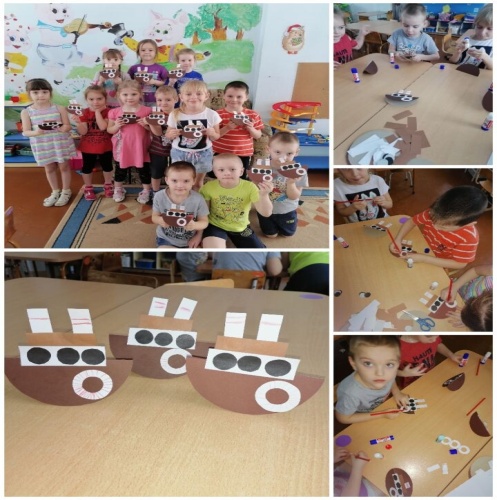 Давайте отдохнем с вами. Вставайте в кружок.Что там чудится в тумане?(прислонить ладонь ко лбу)Волны плещут в океане, (Показать руками волны)Это мачты кораблейПусть плывут сюда скорей! (Показать руками «зовущие» движения)Мы по берегу гуляем (гуляем в россыпную)Мореходов поджидаем.Ищем ракушки в песке (наклоняемся и ищем)И сжимаем в кулаке (сжать кулак)Чтоб по больше их собрать – Надо чаще приседать,Вверх подтянемся, пройдемся (встаем на носочки)И на место вновь вернемся!Давайте дальше продолжим знакомиться с царем Петром I. Он любил трудиться и никогда не ленился, и не любил тех, кто лениться. В совершенстве он владел многими профессиями, что помогало ему строить корабли. Его руки всегда были в мозолях от работы. Он без труда мог работать плотником, кузнецом, столяром, слесарем, штурманом, оружейником, врачом, переводчиком. Всего он освоил около 14 профессий.Самыми востребованными профессиями в то время были такие, как плотник – эта профессия была связана с обработкой древесины, которую превращали в различные детали, необходимые для кораблестроения. Ребята, как вы думаете, какими инструментами пользовались плотники? (Ответы детей)Правильно – топор, пила, ножовка, долото, стамеска. ( Показ картинок) Столяр – профессиональный рабочий, который изготавливал и вытачивал изделия из дерева. Он выполнял более тонкую работу, чем плотник. Изготавливал двери, окна, лестницы, после изготовления ламинировал их, т. е. покрывал лаком.Также была востребована профессия - кузнец. Это человек, который занимался обработкой металла, и делал это в ручную. Они делали такие изделия из металла, как ножи, подковы, ключи, молотки, топоры. В их работе использовались такие инструменты, как клещи, кувалда, молот, наковальня, меха, чтобы раздувать огонь. (Показ картинок).Пользовалась популярностью профессия штурмана. Ребята, как вы думаете, кто такой штурман? (Ответы детей)Молодцы, ребята, правильно. Это человек, который умеет управлять кораблем, стоит за штурвалом. Штурман умеет прокладывать путь по воде с помощью компаса и карты. Использовал такие приборы, как карту, глобус, компас, подзорная труба. (Показ картинок). Врач или доктор – человек, который использует свои навыки, знания, опыт в профилактике и лечении заболевания. Царь Петр I сам лечил людей, мог сделать операцию, особенно любил вырывать зубы. В своей работе врачи используют такие инструменты, как пинцеты, зажимы, скальпель, ножницы, стетоскоп, градусник и многое другое. Мы с вами сейчас познакомились только с малой частью профессий, которые были во времена царя Петра I. И в наше время люди тоже работают по таким профессиям. Давайте поиграем с вами в игру «Профессия». Я вам буду показывать инструмент, ваша задача назвать к какой профессии он относится. (Показ картинок).Молодцы! Ребята, вот и подошло к концу наше занятие, скажите, с кем вы сегодня познакомились?Что интересного запомнили?Какими профессиями владел царь? Какой на ваш взгляд был царь Петр I?Занятие окончено, всем спасибо!